УКРАЇНАПОЧАЇВСЬКА  МІСЬКА  РАДАВИКОНАВЧИЙ КОМІТЕТР І Ш Е Н Н Явід      листопада 2018 року                                                            № проектПро виділення одноразовоїгрошової допомоги гр. Дмитрук Л.С.              Розглянувши заяву жительки м. Почаїв вул. Вишнева, 20 гр. Дмитрук Любові Сидорівни , пенсіонерки,  яка  просить виділити одноразову грошову допомогу на лікування , взявши до уваги довідку  РКЗ Кременецького центру первинної медико-санітарної допомоги № 52 від 10 жовтня 2018 року  та депутатський  акт  обстеження  від 04 жовтня  2018 року та керуючись Положенням про надання одноразової адресної матеріальної допомоги малозабезпеченим верствам населення Почаївської міської об’єднаної територіальної громади, які опинилися в складних життєвих обставинах, затвердженого рішенням виконавчого комітету № 164 від 19 жовтня 2016 року    ,  виконавчий комітет міської ради                                                     В и р і ш и в:Виділити одноразову грошову допомогу гр. Дмитрук Любові Сидорівни  в   розмірі 1000 (одна тисяча )  гривень.Фінансовому відділу міської ради перерахувати гр. Дмитрук Любові Сидорівні одноразову грошову  допомогу.Лівар Н.М.Бондар Г.В..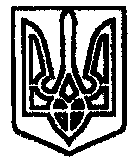 